Design of electrical steering wheel system for tractor auto-guidance (LeadENG project)BackgroundThere is a great motivation to introduce electrical steering systems to tractors in agriculture. Equipped with auto-piloting and real-time position feedback using GPS, the tractor can be remotely controlled to perform various functions on pre-planned tracks, achieving: reduced skips and overlapslower operator fatigueability to work in poor visibility conditionsease of useThis LeadENG project aims to develop a demonstration and test system for such an electrical steering system. An example of such a system and its application can be found here: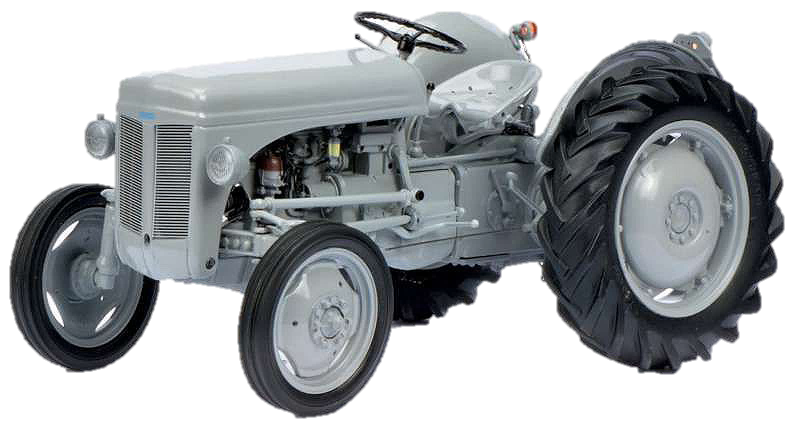 https://www.fjdynamics.com/en/product/autosteeringkit.html?utm_source=google&utm_campaign=ATK-UK-product&utm_medium=cpc&gclid=CjwKCAiA24SPBhB0EiwAjBgkhgdreMjB2U6SauDsQGm1DrMfDCU_QE3KC1zU7mZxXQ0PXvOmqVX_kxoCZoMQAvD_BwEObjectivesThe main objective of this project is to design, construct and test an electrical steering system suitable for tractor auto-guidance. It is expected that the proposed system is compact and can be installed on the existing tractors easily without too many modifications. ContentsCollaborate with the student group from the other department, find out the requirements for a typical steering wheel used in a tractor, i.e., required steering torque, rotational speed, load torque reflecting different road conditions.The initial electrical steering system will be using an existing electrical motor with (or without) a gear.Investigate the possibility to integrate the electrical motor and the steering wheel.Develop a control scheme suitable to the electrical steering wheel system.Build the test setup and demonstrate its electrical steering function.ResourcesElectrical motor and inverter / controller.Contact person:Kaiyuan Lu 	(Pon111-1.119)  	E-mail: klu@energy.aau.dkDong Wang 	(Pon111-1.120) 	E-mail: dwa@energy.aau.dk 